Домашнее задание!! Во всех задачах коэффициент g = 10 Н/кг.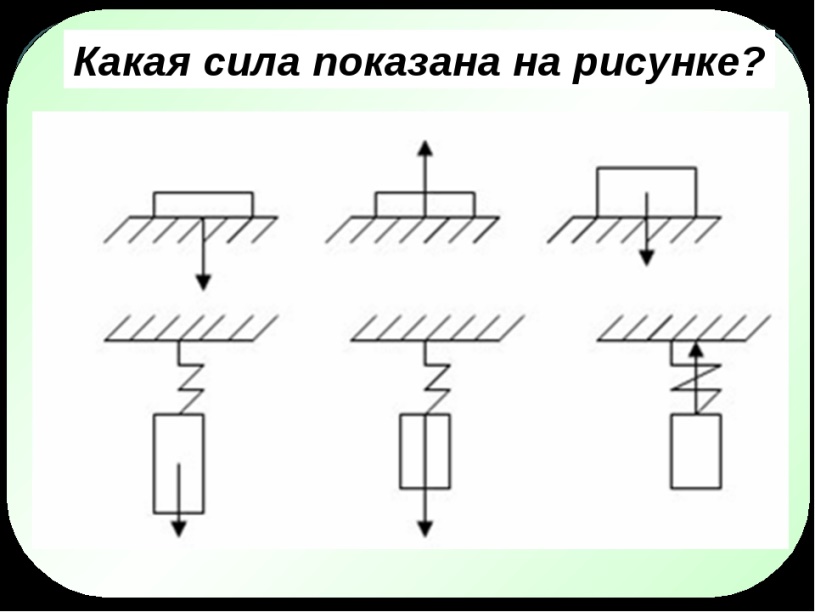 1. Подпишите силы, изображённые на рисунках: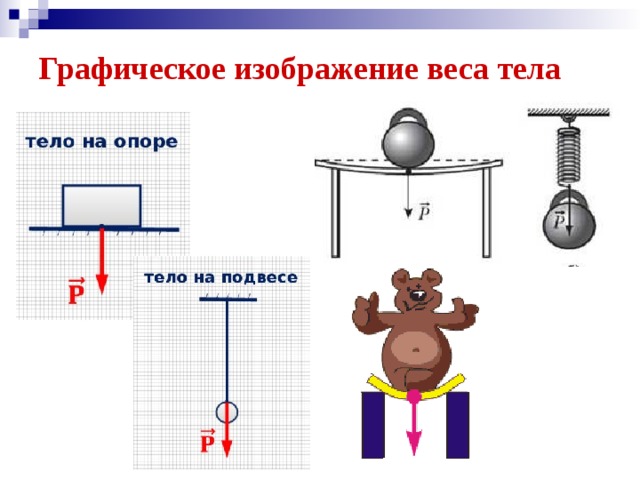 2. Вес медведя Р=4000 Н. Определите его массу.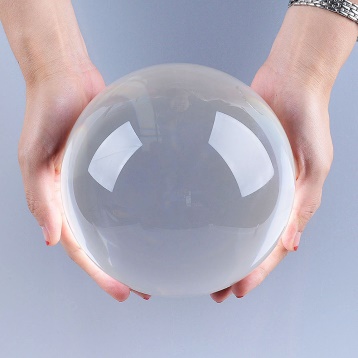 3. Определите объём стеклянного шара весом 8 Н. 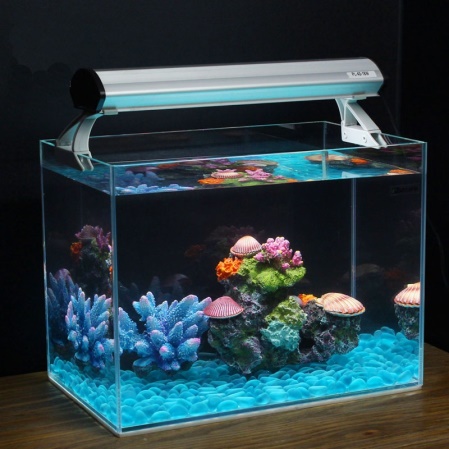 4. В аквариум массой 2 кг налили 20 л морской воды. Определите вес аквариума с морской водой. 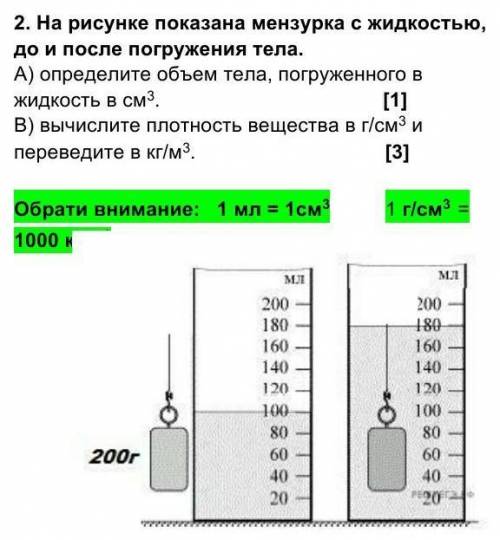 5. Однородная алюминиевая заготовка опущена в мензурку с водой. Определите уровень воды в мензурке до погружения в неё заготовки, если её вес Р=2,7 Н, а плотность алюминия 2,7 г/см3.(Напоминание 1 мл=1 см3)